ANSTO makes nuclear medicinesANSTO makes more than 10,000 doses of nuclear medicine every week. Our nuclear medicines are used to diagnose and treat diseases like cancer. Our employees need to work quickly and safely to make and distribute these nuclear medicines.Play: Play the Half-life Hero game (https://www.ansto.gov.au/education/apps) and practice making medicines as a reactor operatorQuestion: Why do ANSTO employees need to work quickly to make nuclear medicines?________________________________________________________________________________________________________________________________________________________________________________________________________________________________________________Question: Do nuclear medicines usually have long or short half-lives? Why?____________________________________________________________________________________________________________________________________________________________________________________ANSTO has Australia’s only nuclear reactorQuestion: You simulated nuclear fission as a class using pieces of scrunched paper. What did the following represent in your simulation?Students: ___________________________________________________Pieces of paper: ______________________________________________Question: What products of the fission reaction weren’t represented in this simulation?_____________________________________________________________ANSTO uses radiation safelyLarge amounts of radiation can be dangerous, but we work safely with radiation by:1. Reducing time spent near the radioactive source2. Increasing distance from the radioactive source3. Using shielding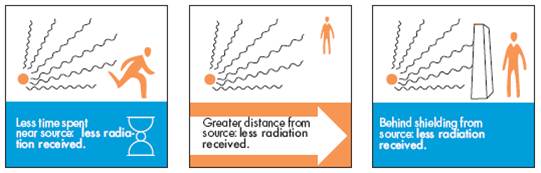 You will do an experiment to test how distance affects radiation count.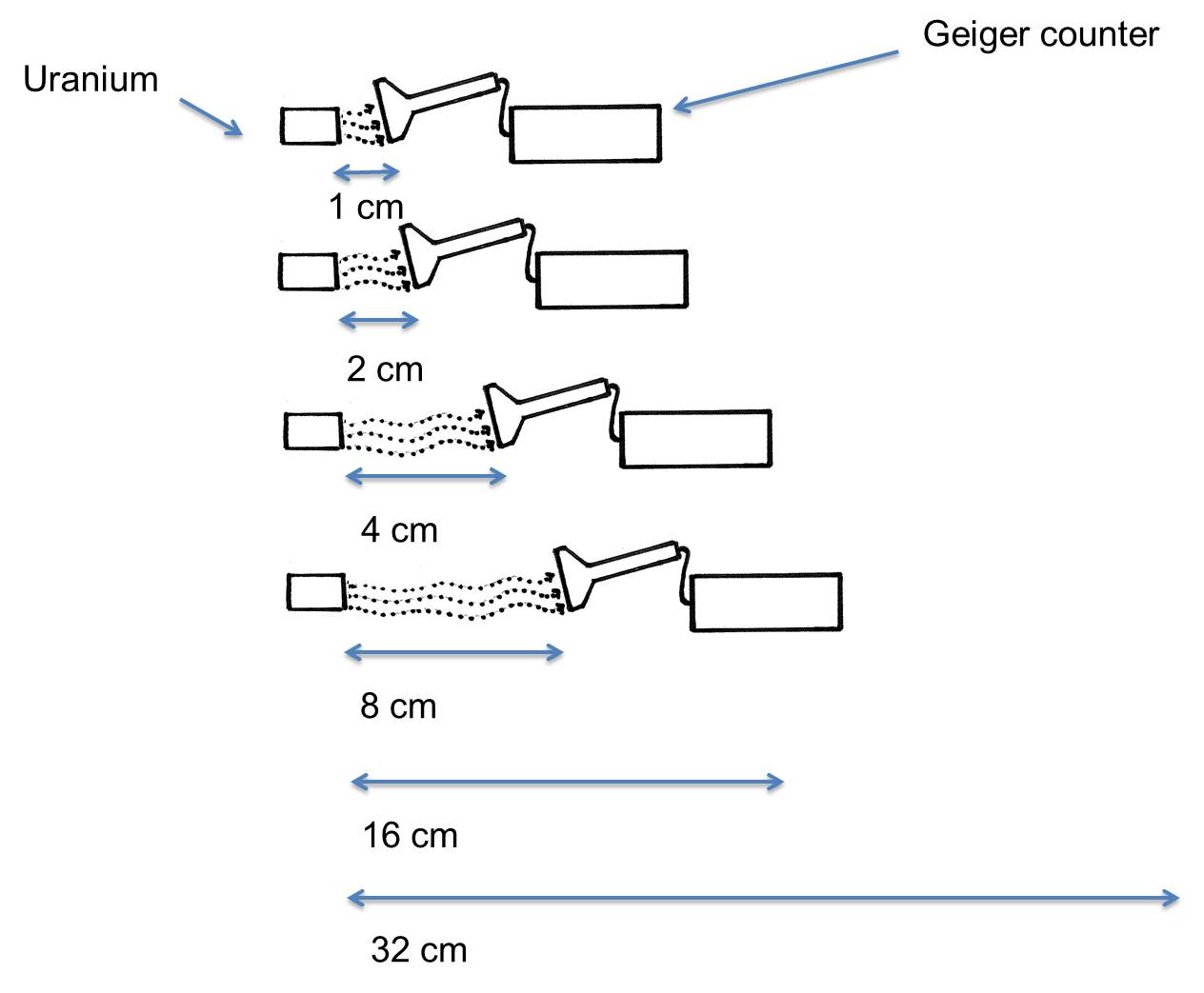 Prediction: As the distance from the radioactive source gets larger, I think the radiation count on the Geiger Counter will:Why? ___________________________________________________________________________________________________________________Write down the results of your experiment:Graph your results: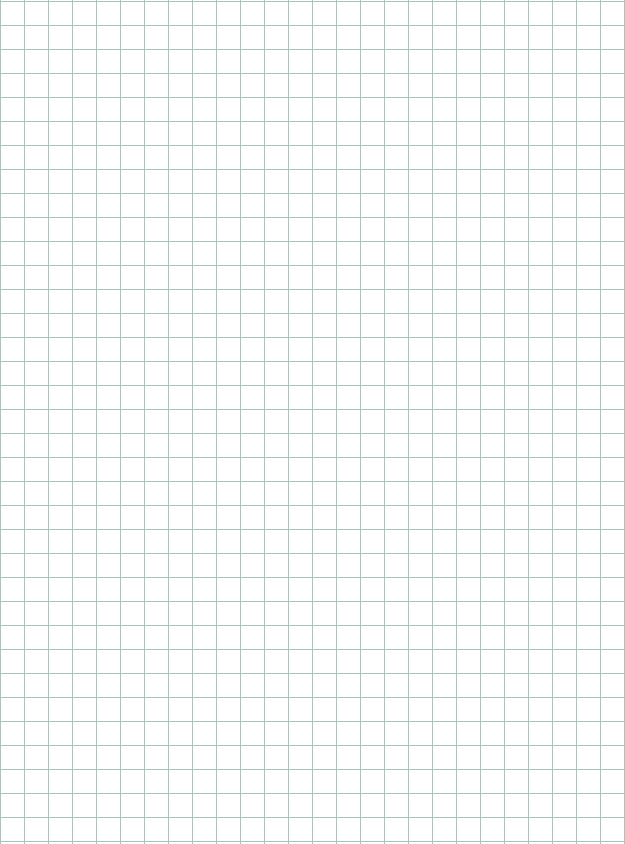 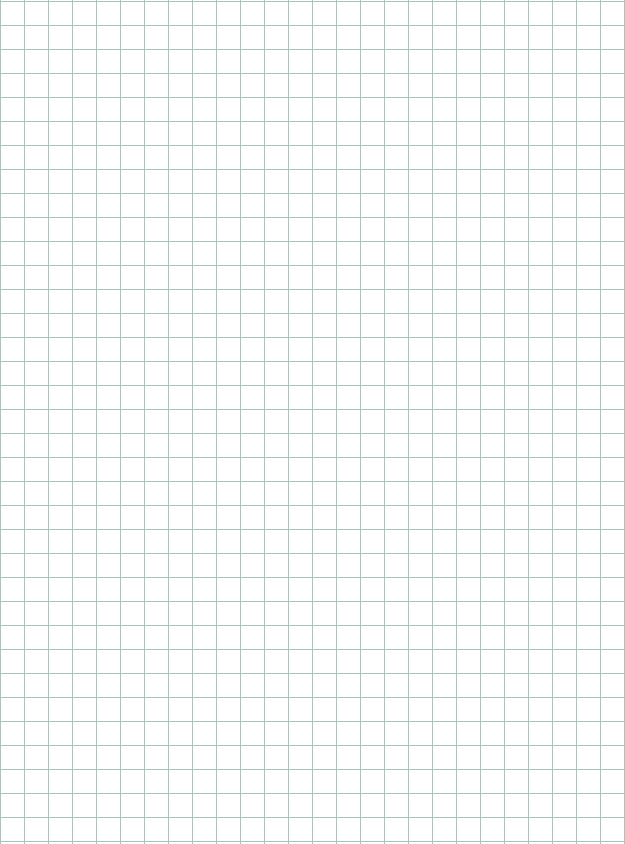 Conclusion:Does your prediction match your results? Why? ________________________________________________________________________________________________________________________ANSTO research reactorAverage power reactor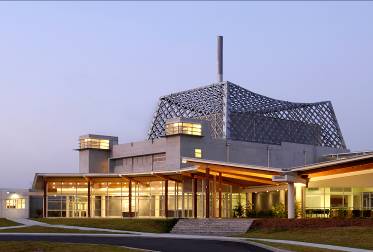 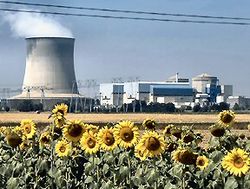 PowerUraniumTemp.UsesDistance from the source (cm)Radiation (Counts per second)1 cm2 cm4 cm8 cm16 cm32 cm